Sie lieben die Arbeit mit Kindern? Dann kommen Sie zu uns!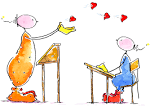 Die Evang. Kirchengemeinde Brannenburg – Raubling sucht für die integrative Sonnenblume in Raubling/KirchdorfZum September 2023Gerne auch Oktober/NovemberKRIPPEErzieher (m/w/d)Päd. Fachkraft (m/w/d) in Vollzeit oder Teilzeit 30 – 40Std/Wo.Was Sie mitbringen:einen liebevollen Umgang mit allen AltersstrukturenSie sehen sich als Entwicklungsbegleiter für die Kinder und als Erziehungspartner für die ElternSie arbeiten voller Begeisterung mit Kindern und verfügen über großes EinfühlungsvermögenSie packen gerne mit an und möchten etwas bewegenSie sind flexibel, hilfsbereit und ein echter TeamplayerDas erwartet Sie bei uns:wir sind ein humorvolles, kreatives & aufgeschlossenes TeamSie gestalten eigenständig Projekte basierend auf einer Kind zentrierten Pädagogik und setzen diese mit den Kindern umSie kommunizieren offen und souverän mit den Eltern und pflegen eine partnerschaftliche Zusammenarbeit mit ihnenHöhere Zulagen und 2 Regenerationstage zusätzlichVolle Finanzierung von Fort -und WeiterbildungHaben wir Ihr Interesse geweckt? Dann richten Sie Ihre Bewerbung an: Ev. Integrativer Kindergarten/ KrippeSonnenblumeNeubeurerstr. 183064 Raubling/Kirchdorfz.Hd. Frau Maria HolzingerTel: 08035/2367Homepage: www.kigasonnenblume.deWir freuen uns, Sie kennenzulernen!   